Конспект  ООД  по познавательному развитию «Овощи» для детей раннего возраста                                 Воспитатель Биякина Л.В.Цель: Формировать представления об окружающем миреЗадачиОбразовательные:Познакомить детей с овощами (морковка, капуста), Формировать элементарное представление об их форме, величине, цвете,Обогащать словарь по теме «овощи» и их свойства (цвет, форма, величина)Формировать первичные представления о пользе овощей для здоровья.Учить говорить внятно, не торопясь, отвечать на вопросы.Развивающие: Развивать наглядно  -  образное мышление, внимание, воображение;Формировать выразительность движений, умение передавать простейшие действия персонажа (попрыгать, как  зайчик) Развивать мелкую моторику рук.Развивать эстетическое восприятие;Воспитательные: Содействовать накоплению опыта доброжелательных взаимоотношений со сверстниками, развивать внимание.Содействовать накоплению опыта доброжелательных взаимоотношений со сверстникамиИнтеграция образовательных областей:Познавательное развитиеРечевое развитиеСоциально-коммуникативное развитиеФизическое развитиеХудожественно - эстетическоеМатериалы и оборудование: игрушка зайчик, муляжи овощей (морковка, капуста),  чудесный мешочек. Картинки с овощами (морковка, капуста), угощение для детей (морковка).Ход  организованной деятельности: Стук в дверь.Воспитатель: «Слышите дети, кто-то стучится в дверь. Пойду, открою. Ой, ребята, посмотрите, кто это к нам пришёл?»Дети: зайчикВоспитатель: зайчик, здравствуй! Дети поздоровайтесь с зайчиком (дети подходят и здороваются)Воспитатель демонстрирует детям игрушечного зайчика и читает стихотворение (во время чтения показывает части тела игрушки).-Вот какой забавный зайка, Ты не бойся, побегай-ка! На макушке – длинные ушки, Пушистая спинка, мягкий животик, А сзади у зайки – коротенький хвостик, Тебя не будем обижать, Будем с зайчиком играть.Воспитатель: Погладьте зайку, ребята, чтобы он вас не боялся (дети гладят зайку).Воспитатель: Вероника, покажи, где у зайки ушки, какие они? (длинные, большие)-И у нас с вами ушки есть. Покажите, где у вас ушки?  (дети показывают свои ушки)- Саша, покажи, где у Тёмы ушки?- Оля, покажи, где у Насти ушки?- Правильно, молодцы!- Дети, а где у зайки хвостик?  (дети показывают хвостик)- Какой он? (ответы детей – маленький хвостик, коротенький)-Правильно, дети, у зайки хвостик маленький, коротенький.- Покажите спинку у зайки.- А где у зайки животик?- А где у зайки лапки? (дети показывают спинку, животик, лапки)- А у нас, дети, лапок нет, у нас есть ручки. Наши ручки могут плясать. Покажите, где же наши ручки?  (дети показывают фонарики) - Дети, покажите, где у зайки носик?  (дети показывают)- И у нас с вами есть носик. Покажите свой носик (дети показывают)Воспитатель: ребята, зайчик хочет с нами поиграть (проводим игру «Зайка серенький сидит»Воспитатель читает стихотворение, показывает соответствующие тексту движения, дети повторяют движения за воспитателем.-Зайка серенький сидит и ушами шевелит,  Вот так, вот так он ушами шевелит.  (садятся на корточки, двигают кистями рук над головой)- Зайке холодно сидеть – надо лапочки погреть,  Вот так, вот так, надо лапочки погреть.  (встают, поглаживают одной рукой другую, потом наоборот)- Зайке холодно стоять – надо зайке поскакать,  Вот так, вот так – надо зайке поскакать.   (прижимают кисти рук к груди (как лапки) и прыгают на месте)- Молодцы, дети.  Хорошо играли, зайке очень понравилось с вами играть.Дидактическая игра « Что в мешочке?»Воспитатель: «Зайчик принёс мешочек, давайте посмотрим, что же в нём лежит?»- Света, опусти руку в мешочек, возьми что-нибудь (Света достаёт капусту или морковку)- Света, что ты достала? (ответ ребёнка)- Правильно, это капуста. Дети давайте все вместе скажем – капуста.- Капуста большая и круглая, капуста зелёная (дети повторяют вместе с воспитателем и показывают какая капуста большая и круглая)- Саша, опускай ручку в мешочек. Что ты достал? (морковку)- Правильно, Саша, это морковка. Морковка твёрдая, длинная, оранжевая.-Давайте, скажем все вместе – морковка твёрдая, длинная, оранжевая.    Молодцы. Воспитатель: морковка и капуста – это овощи. Скажем все вместе – овощи. (Оля, повтори – овощи). Их очень любит зайка кушать. Они очень вкусные и полезные.- А сейчас, дети, подойдите все к столу. Посмотрите, сколько картинок лежит на столе. Давайте найдём овощи – капусту и морковку. Вероника, возьми картинку с морковкой (правильно, молодец)- Скажи, Вероника – морковка  (молодец)- Саша, возьми картинку с капустой (правильно, это капуста)- Скажи, Саша,-  капуста (молодец)Показываю детям капусту и морковку, дети хором отвечают на вопрос «Что это?» (капуста, морковка, овощи) Дети, давайте угостим  зайчика капустой и морковкой.- Вероника, скажи – «на, зайка, морковку». - Тёма, скажи – «на, зайка, капусту». - Дети, зайка нам говорит:  «Спасибо!»- Пожалуйста, зайка, кушай на здоровье.
Рефлексия.Воспитатель: Зайка приготовил вам угощения. Овощи полезные и вкусные, в них много витаминов. Поэтому, зайка принёс вам морковку, чтобы вы выросли большими и здоровыми (показать).Пойдёмте, помоем ручки и будем кушать морковку. Вы, молодцы!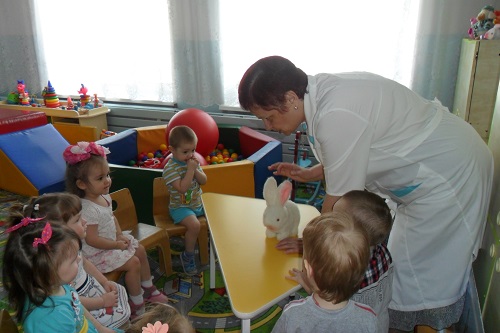 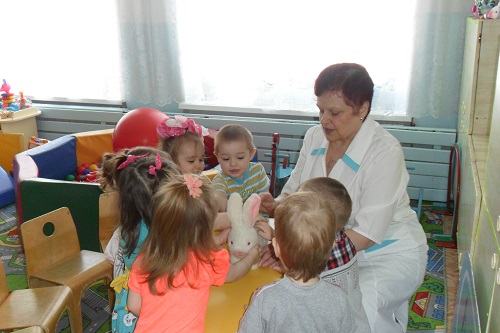 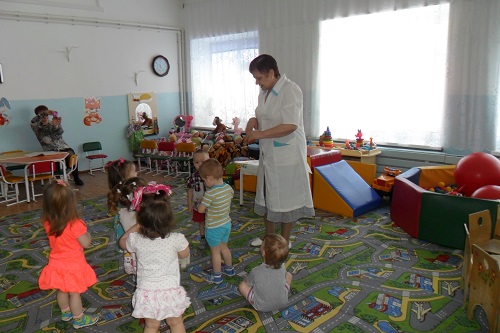 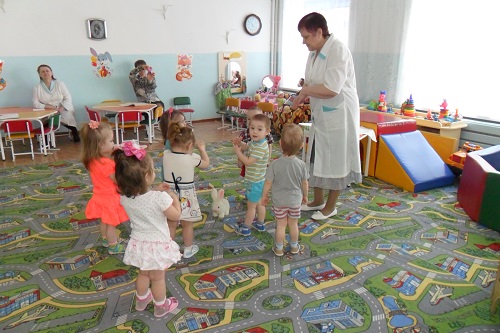 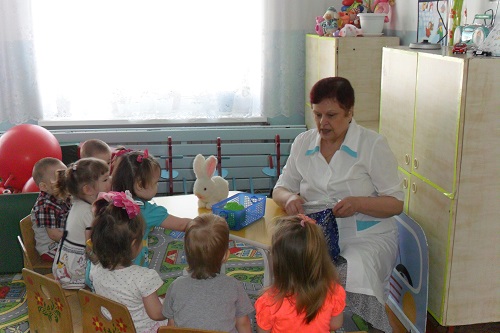 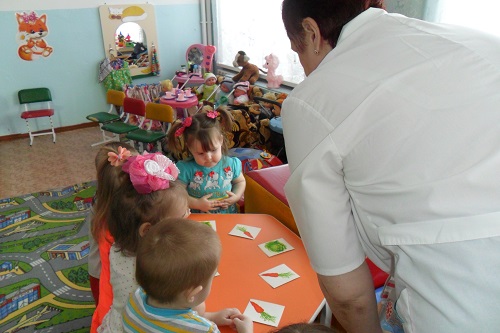 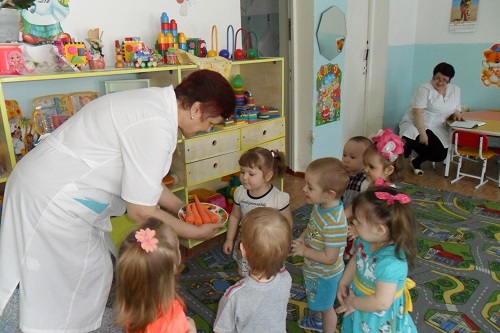 